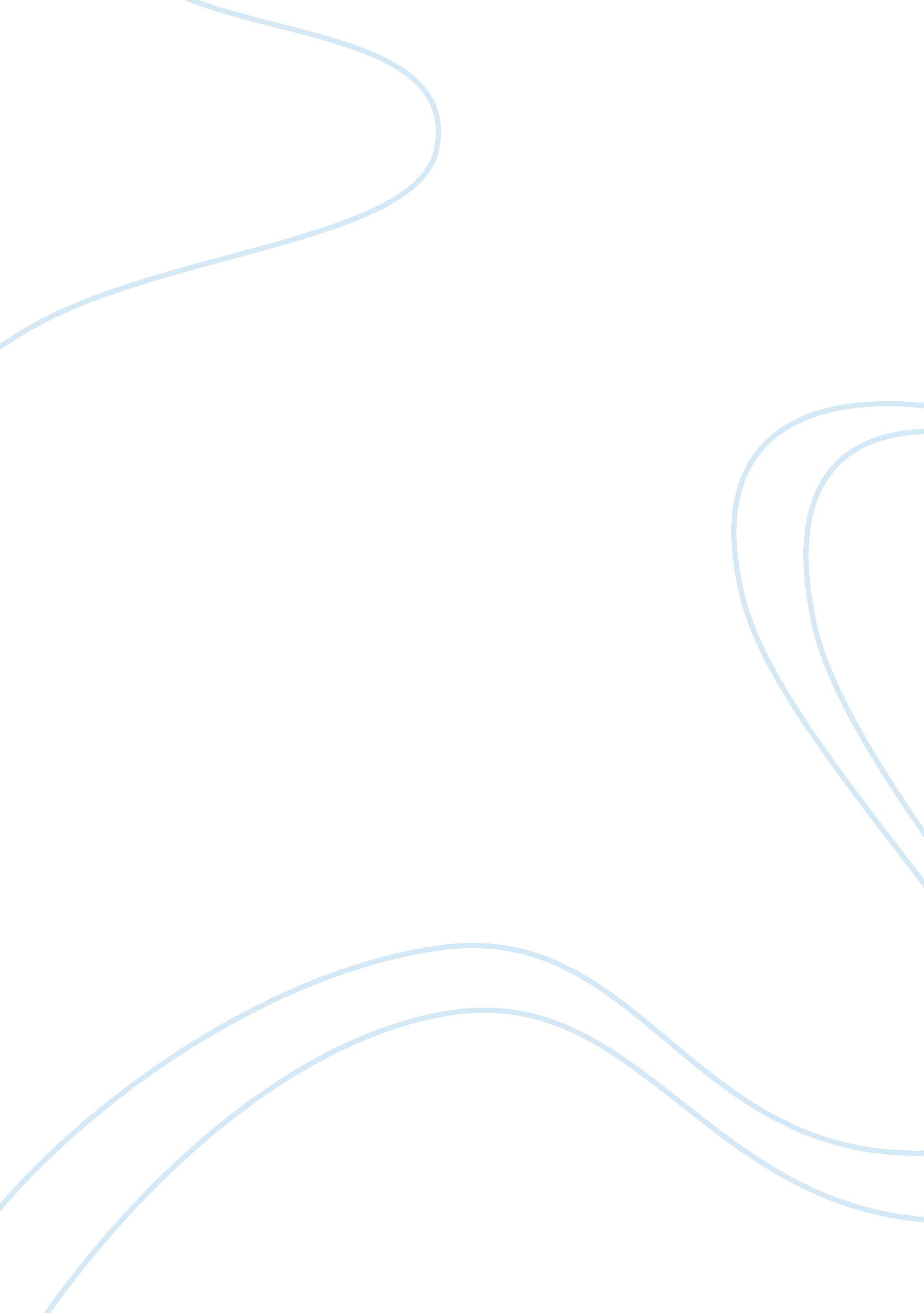 The purpose of rock musicArt & Culture, Music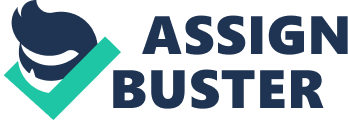 Now this one may take some thought. If you see the entire Band or any member of the band representing a fairy tale, fable, myth, fictional character from a movie or novel, superhero or archetype? Aside from many rock musicians fulfilling a hero myth, can you come up with some other more specific examples or not. There are not so many any other themes that you recall recurring fairly often in your dreams in general? (Such as dreams about water, or flying, or being in an unknown house, etc.) Rock music relates direct to the emotions that you feel seeing artist to play during their performance or through live concert? Its more than just music and people who don’t understand it and who don’t like it, consider it the ‘ devil’s music’ Previously I listened to pop music, the Top 40 bc that’s the way I was brought up. I live in a place where rock n roll is considered evil and people should keep away from it so i was terrified of all this ‘ guitar music’. Most of the greatest songs ever written are rock songs. And boy can I sit for hours picking at rock lyrics, trying to make sense of it – they are all pieces of art and in addition to the lyrics, the manner in which they were performed, the onstage persona of the rock stars, the ‘ rock n roll’ lifestyle (talking about sex and drugs and etc.) As we know, Rock places a higher degree of emphasis on musicianship, live performance, and an ideology of authenticity than pop music, which may burn the music lover up! Musically, rock has centered on the electric guitar, usually as part of a rock group with electric bass guitar and drums. Typically, rock is song-based music usually with a 4/4 time signature using a verse-chorus form, but the genre has become extremely diverse. Rock music itself heavily influenced by blues, rhythm and blues and country music This style of music is a far cry from the modern rock music of today that has evolved over the decades and branched out into a multitude of different genres and sub-genres to create music that is more a way of life than entertainment. However, the still prominent fact that rock is a form of self-expression and non-conformist desire still remains strong even after all this time. It is hard to believe that today’s rock music began with a single black man, singing a hybrid type of the blues, and flourished over the last five decades to become not only a choice, but also a way of life. The future holds for rock music may not be known, although it is safe to say the rock music will still be around for the next five decades. Rock may sound cool, but all it is really is screaming and bursting people’s eardrums. Pop is really catchy, it gets people dancing. I mean, Rock has absolutely no melody at all. Rock actually is one of the top causes of deafness. 